Absender						                                      
-----------------------------------------------------                              
Firmenname

                                                                              
-----------------------------------------------------                                              
Vor- und Nachname                                                                                                 

                                                             -----------------------------------------------------                            
Strasse                                                                                                                    	                                                                                                                                                                                                                                    
-----------------------------------------------------                           
PLZ/Ort                                                                                                            

                                                                      
----------------------------------------------------                         
LAND                                                                                                              

                                                                           
-----------------------------------------------------                       
Kundennummer                                                                                              
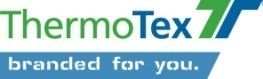 Empfänger     ThermoTex Nagel GmbH                    
Schutterstraße 14
77746 Schutterwald
DEUTSCHLAND
